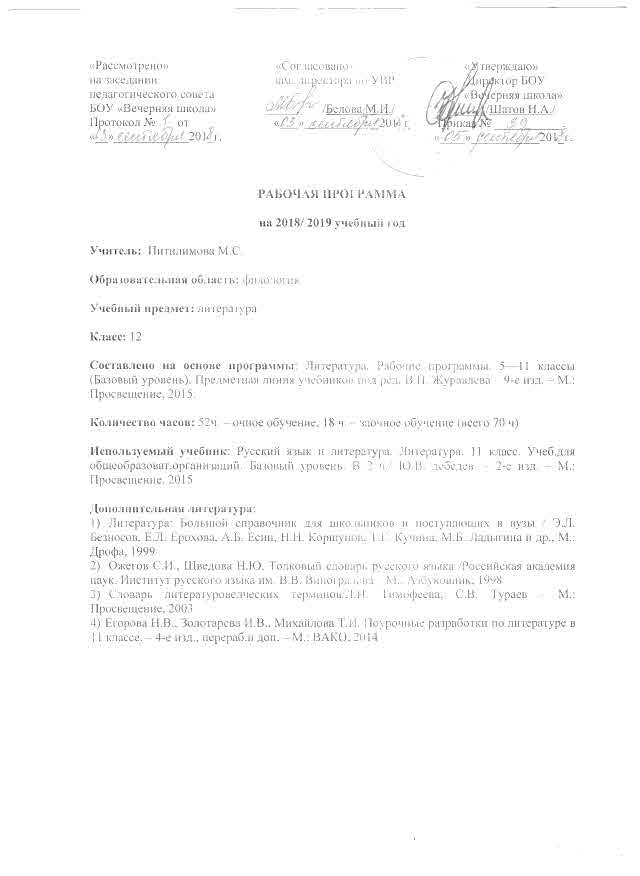 ПОЯСНИТЕЛЬНАЯ ЗАПИСКАРабочая программа по литературе для 12 класса составлена с использованием материалов Федерального государственного стандарта основного общего образования (ФГОС: основное общее образование// ФГОС. М.: Просвещение, 2008) и на основе Рабочей программы по литературе для основной школы (Литература. Рабочие программы. 5—11 классы (Базовый уровень). Предметная линия учебников под ред. В.Я. Коровиной. – 9-е изд. – М.: Просвещение, 2015.)Цель изучения литературы в школе — приобщение учащихся к искусству слова, богатству русской классической и зарубежной литературы. Основа литературного образования — чтение и изучение художественных произведений, знакомство с биографическими сведениями о мастерах слова и историко-культурными фактами, необходимыми для понимания включенных в программу произведений. Расширение круга чтения, повышение качества чтения, уровня восприятия и глубины проникновения в художественный текст становится важным средством для поддержания этой основы на всех этапах изучения литературы в школе. Цели изучения литературы могут быть достигнуты при обращении к художественным произведениям, которые давно и всенародно признаны классическими с точки зрения их художественного качества и стали достоянием отечественной и мировой литературы. Следовательно, цель литературного образования в школе состоит и в том, чтобы познакомить учащихся с классическими образцами мировой словесной культуры, обладающими высокими художественными достоинствами, выражающими жизненную правду, общегуманистические идеалы, воспитывающими высокие нравственные чувства у человека читающего. Анализ текста, при котором не нарушается особое настроение учащихся, возникающее при первом чтении, несомненно, трудная, но почетная задача. СОДЕРЖАНИЕ ПРОГРАММЫ УЧЕБНОГО КУРСАНовокрестьянская поэзия Николай Алексеевич Клюев.Жизнь и творчество. (Обзор.) Стихотворения: «Рожество избы», «Вы обещали нам сады...», «Я посвященный от народа...». (Возможен выбор трех других стихотворений.) Сергей Александрович Есенин.Жизнь и творчество. Стихотворения: «Гой ты, Русь, моя родная!..», «Не бродить, не мять в кустах багряных…», «Мы теперь уходим понемногу…», «Письмо матери», «Спит ковыль. Равнина дорогая…», «Шаганэ ты моя, Шаганэ…», «Не жалею, не зову, не плачу…», «Русь Советская»,  «Письмо к женщине», «Собаке Качалова», «Я покинул родимый дом…», «Неуютная жидкая лунность…».Теория литературы. Фольклоризм литературы (углубление понятия). Имажинизм, Лирический стихотворный цикл (углубление понятия). Биографическая основа литературного произведения (углубление понятия).Литература 20-х годов.Обзор с монографическим изучением одного-двух произведений. Общая характеристика литературного процесса. Литературные группировки. Тема России и революции: трагическое осмысление теы в творчестве поэтов старшего поколения. Поиски поэтического языка новой эпохи.Теория. Орнаментальная проза. Антиутопия. Утопия и антиутопия в художественной литературе. Владимир Владимирович Маяковский.Жизнь и творчество. Стихотворения: «А вы могли бы?», «Послушайте!», «Скрипка и немножко нервно», «Лиличка!», «Юбилейное», «Прозаседавшиеся». Стихотворения: «Нате!», «Разговор с фининспектором о поэзии», «Письмо Татьяне Яковлевой».Теория. Тоническое стихосложение. Развитие понятия о рифме. Развитие понятия о формах комического в литературе. Лирико-поэтическа форма.Литература 30-х годов 20 века (обзор)Сложность творческих поисков и писательских судеб в 30-е годы. Судьба человека и его призвание в поэзии 30-х годов. Понимание миссии поэта и значения поэзии в творчестве А. Ахматовой, М. Цветаевой, Б. Пастернака, О. Мандельштама и др. Новая волна поэтов: лирические стихотворения Б. Корнилова, П. Васильева, М. Исаковского, А. Прокофьева, Я. Смелякова, Б. Ручьева, М. Светлова и др.; поэмы А. Твардовского, И. Сельвинского. Тема русской истории в литературе 30-х годов: А. Толстой «Петр Первый», Ю. Тынянов «Смерть Вазир-Мухтара», поэмы Дм. Кедрина, К. Симонова, Л. Мартынова. Утверждение пафоса и драматизма революционных испытаний в творчестве М. Шолохова, Н. Островского, В. Луговского и др. Михаил Афанасьевич Булгаков.Жизнь и творчество. Романы «Мастер и Маргарита», «Дни Турбиных»Теория литературы. Разнообразие типов романа в русской прозе XX века. Традиции и новаторство в литературе. Андрей Платонович Платонов.Жизнь и творчество. Повесть «Котлован».Теория литературы. Индивидуальный стиль писателя (углубление понятия). Авторские неологизмы (развитие представлений).Алексей Николаевич Толстой«Петр 1». Тема русской истории в творчестве писателя. Образ Петра в романе. Проблема выдающейся личности и ее роль в судьбе страны. Художественное своеобразие романа. Экранизация романа. Анна Андреевна Ахматова.Жизнь и творчество. Стихотворения: «Песня последней встречи», «Сжала руки под темной вуалью…», «Мне ни к чему одические рати…», «Мне голос был. Он звал утешно…», «Родная земля», «Я научилась просто, мудро жить…», «Бывает так: какая-то истома…».Поэма «Реквием».О.Э. Мандельштам. Жизнь и творчествоМарина Ивановна Цветаева.Жизнь и творчество (обзор). Стихотворения: «Моим стихам, написанным так рано…», «Стихи к Блоку» («Имя твое – птица в руке…»), «Кто создан из камня, кто создан из глины…», «Тоска по родине! Давно…»,  «Идешь, на меня похожий…», «Куст».Теория литературы. Стихотворный лирический цикл (углубление понятия), фольклоризм литературы (углубление понятия), лирический герой (углубление понятия).Михаил Александрович Шолохов.Жизнь и творчество. Роман-эпопея «Тихий Дон» (обзорное изучение).Теория литературы. Роман-эпопея (закрепление понятия). Литература периода великой отечественной войны Литература «предгрозья»: два противоположных взгляда на неизбежно приближающуюся войну. Поэзия как самый оперативный жанр (поэтический призыв, лозунг, переживание потерь и разлук, надежда и вера). Лирика А. Ахматовой, Н. Тихонова, М. Исаковского, А. Суркова, А. Прокофьева, К. Симонова, О. Берггольц, Дм. Кедрина и др.; песни А. Фатьянова; поэмы «Зоя» М. Алигер, «Февральский дневник» О. Берггольц, «Пулковский меридиан» В. Инбер, «Сын» П. Антокольского. Органическое сочетание высоких патриотических чувств с глубоко личными, интимными переживаниями лирического героя. Активизация внимания к героическому прошлому народа в лирической и эпической поэзии, обобщенно-символическое звучание признаний в любви к родным местам, близким людям. Человек на войне, правда о нем. Жестокие реалии и романтика в описании войны. Очерки, рассказы, повести А. Толстого, М. Шолохова, К. Паустовского, А. Платонова, В. Гроссмана и др. Глубочайшие нравственные конфликты, особое напряжение в противоборстве характеров, чувств, убеждений в трагической ситуации войны: драматургия К. Симонова, Л. Леонова. Пьеса-сказка Е. Шварца «Дракон». Значение литературы периода Великой Отечественной войны для прозы, поэзии, драматургии второй половины XX века.Литература 50—90-х годов (обзор)Новое осмысление военной темы в творчестве Ю. Бондарева, В. Богомолова, Г. Бакланова, В. Некрасова, К. Воробьева, В. Быкова, Б. Васильева и др. Новые темы, идеи, образы в поэзии периода «оттепели» (Б. Ахмадулина, Р. Рождественский, А. Вознесенский, Е. Евтушенко и др.). Особенности языка, стихосложения молодых поэтов-шестидесятников. Поэзия, развивающаяся в русле традиций русской классики: В. Соколов, В. Федоров, Н. Рубцов, А. Прасолов, Н. Глазков, С. Наровчатов, Д. Самойлов, Л. Мартынов, Е. Винокуров, С. Старшинов, Ю. Друнина, Б. Слуцкий, С. Орлов и др. «Городская» проза: Д. Гранин, В. Дудинцев, Ю. Трифонов, В. Макании и др. Нравственная проблематика и художественные особенности их произведений. «Деревенская» проза. Изображение жизни крестьянства; глубина и цельность духовного мира человека, кровно связанного с землей, в повестях С. Залыгина, В. Белова, В. Астафьева, Б. Можаева, Ф. Абрамова, В. Шукшина, В. Крупина и др. Драматургия.  Нравственная проблематика пьес А. Володина («Пять вечеров»), А. Арбузова («Иркутская история», «Жестокие игры»), В. Розова («В доб- рый час!», «Гнездо глухаря»), А. Вампилова («Прошлым летом в Чулимске», «Старший сын») и др. Литература Русского зарубежья. Возвращенные в отечественную литературу имена и произведения (В. Набоков, В. Ходасевич, Г. Иванов, Г. Адамович, Б. Зайцев, М. Алданов, М. Осоргин, И. Елагин). Многообразие оценок литературного процесса в критике и публицистике. Авторская песня. Ее место в развитии литературного процесса и музыкальной культуры страны (содержательность, искренность, внимание к личности; методическое богатство, современная ритмика и инструментовка). Песенное творчество А. Галича, Ю. Визбора, В. Высоцкого, Б. Окуджавы, Ю. Кима и др. Александр Трифонович ТвардовскийЖизнь и творчество (обзор). Стихотворения: «Вся суть в одном-единственном завете…», «Памяти матери», «Я знаю, никакой моей вины…»,  «Дробится рваный цоколь монумента...», «О сущем».Теория литературы. Традиции и новаторство в поэзии (закрепление понятия). Гражданственность поэзии (развитие представлений). Элегия как жанр лирической поэзии (закрепление понятия). Борис Леонидович Пастернак.Жизнь и творчество (обзор). Стихотворения: «Февраль. Достать чернил и плакать!..», «Определение поэзии», «Во всем мне хочется дойти…», «Гамлет», «Зимняя ночь», «Снег идет», «Быть знаменитым некрасиво…».Роман «Доктор Живаго» (обзор).История создания и публикации романа. Цикл “Стихотворения Юрия Живаго” и его связь с общей проблематикой романа.Александр Исаевич Солженицын.Жизнь и творчество (обзор). Повесть «Один день Ивана Денисовича».Теория литературы. Прототип литературного героя (закрепление понятия). Житие как литературный повествовательный жанр (закрепление понятия). В.Т. Шаламов. Жизнь и творчество.Н.М. Рубцов. Жизнь и творчество. Виктор Петрович Астафьев«Царь-рыба», «Печальный детектив» (по выбору). Взаимоотношения человека и природы в романе «Царь-рыба». Утрата нравственных ориентиров как главная проблема в романе «Печальный детектив».Валентин Григорьевич Распутин«Последний срок», «Прощание с Матерой», «Живи и помни» (по выбору). Творчество Бродского, Рубцова, Окуджавы. Ю.В. Трифонов. Повесть «Обмен»А.В. Вампилов «Утиная охота»М.Карим. Лирика башкирского поэта. Литература на современном этапе.Общий обзор произведений последних десятилетий.Проза: В.Белов, А.Битов, Ю.Бондарев, Б.Можаев, С.Залыгин, В.Маканин, А.Ким, Е.Носов, В.Крупин, С.Каледин, В.Пелевин, Т.Толстая.Поэзия: Б.Ахмадулина, А.Вознессенский, Е.Евтушенко, Ю.Друнина, Л.Васильева, Ю.Мориц, Н.Тряпкин и др. Из зарубежной литературыДжордж Бернард Шоу«Дом, где разбиваются сердца», «Пигмалион». (Обзорное изучение одной из пьес по выбору учителя и учащихся.) Теория литературы. Парадокс как художественный прием. Э.М. Хемингуэй. «Прощай, оружие!»Эрих Мария Ремарк.«Три товарища». (Обзорное изучение романа.) Теория литературы. Внутренний монолог (закрепление понятия). ПЛАНИРУЕМЫЕ РЕЗУЛЬТАТЫ ОСВОЕНИЯ ПРОГРАММЫ 

            Выпускник научится:- понимать образную природу словесного искусства - воспроизводить содержание изученных литературных произведений - понимать взаимосвязь основных фактов жизни писателей-классиков XIX–XX вв. с основной тематикой и проблематикой их творчества - понимать основные закономерности историко-литературного процесса и различать черты литературных направлений - различать основные теоретико-литературные понятия  Выпускник получит возможность научиться:- анализировать и интерпретировать художественное произведение, используя сведения по истории и теории литературы (тематика, проблематика, нравственный пафос, система образов, особенности композиции, изобразительно-выразительные средства языка, художественная деталь); - анализировать эпизод (сцену) изученного произведения, объяснять его связь с проблематикой произведения - соотносить художественную литературу с общественной жизнью и культурой; - раскрывать конкретно-историческое и общечеловеческое содержание изученных литературных произведений; - выявлять «сквозные» темы и ключевые проблемы русской литературы; - соотносить произведение с литературным направлением эпохи;- определять род и жанр произведения;- сопоставлять литературные произведения;- выявлять авторскую позицию;- выразительно читать изученные произведения (или их фрагменты), соблюдая нормы литературного произношения;- аргументированно формулировать свое отношение к прочитанному произведению;- писать рецензии на прочитанные произведения и сочинения разных жанров на литературные темы. Личностные результаты обучения:российская гражданская идентичность, патриотизм, уважение к своему народу, чувства ответственности перед Родиной; сформированность мировоззрения, соответствующего современному уровню развития науки и общественной практики, основанного на диалоге культур, а также различных форм общественного сознания, осознание своего места в поликультурном мире; сформированность основ саморазвития и самовоспитания в соответствии с общечеловеческими ценностями и идеалами гражданского общества; готовность и способность к самостоятельной, творческой и ответственной деятельности; толерантное сознание и поведение в поликультурном мире, готовность и способность вести диалог с другими людьми, достигать в нѐм взаимопонимания, находить общие цели и сотрудничать для их достижения;навыки сотрудничества со сверстниками, взрослыми в образовательной, учебно-исследовательской и других видах деятельности;нравственное сознание и поведение на основе усвоения общечеловеческих ценностей; готовность и способность к образованию, в том числе самообразованию; эстетическое отношение к миру; принятие и реализация ценностей здорового и безопасного образа жизни;осознанный выбор будущей профессии и возможностей реализации собственных жизненных планов.Метапредметные результаты обучения:умение самостоятельно определять цели деятельности и составлять планы деятельности; самостоятельно осуществлять, контролировать и корректировать деятельность; использовать все возможные ресурсы для достижения поставленных целей и реализации планов деятельности; выбирать успешные стратегии в различных ситуациях; умение продуктивно общаться и взаимодействовать в процессе совместной деятельности, учитывать позиции других участников деятельности, эффективно разрешать конфликты; владение навыками познавательной, учебно-исследовательской и проектной деятельности, навыками разрешения проблем; способность и готовность к самостоятельному поиску методов решения практических задач, применению различных методов познания;готовность и способность к самостоятельной информационно-познавательной деятельности, включая умение ориентироваться в различных источниках информации, критически оценивать и интерпретировать информацию, получаемую из различных источников; умение использовать средства информационных и коммуникационных технологий (далее – ИКТ) в решении когнитивных, коммуникативных и организационных задач с соблюдением требований эргономики, техники безопасности, гигиены, ресурсосбережения, правовых и этических норм, норм информационной безопасности;умение самостоятельно оценивать и принимать решения, определяющие стратегию поведения, с учѐтом гражданских и нравственных ценностей;владение языковыми средствами – умение ясно, логично и точно излагать свою точку зрения, использовать адекватные языковые средства; владение навыками познавательной рефлексии как осознания совершаемых действий и мыслительных процессов, их результатов и оснований, границ своего знания и незнания, новых познавательных задач и средств их достижения.ТЕМАТИЧЕСКИЙ ПЛАН УЧЕБНОГО КУРСА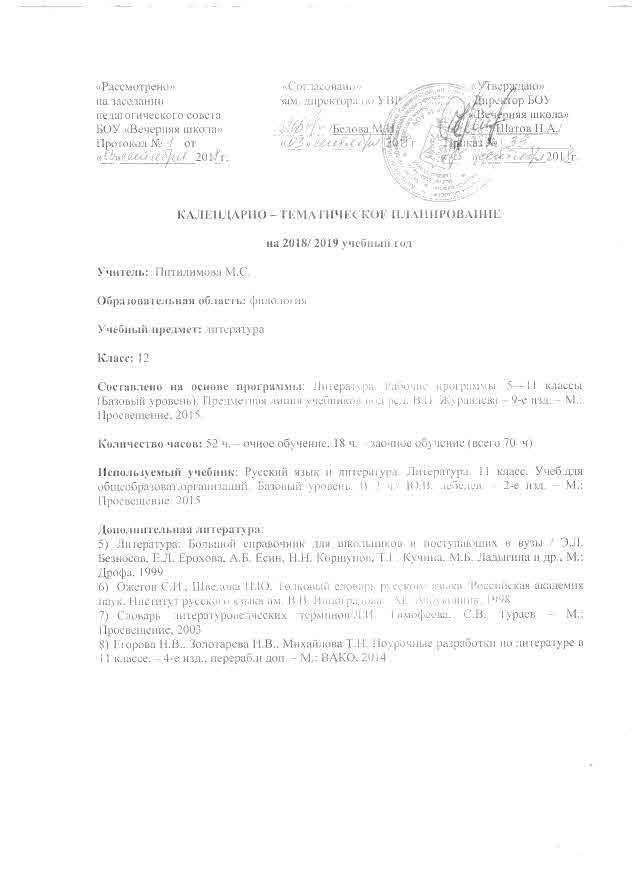 КОНТРОЛЬНО-ИЗМЕРИТЕЛЬНЫЙ МАТЕРИАЛI полугодиеII полугодие УЧЕБНО-МЕТОДИЧЕСКОЕ ОБЕСПЕЧЕНИЕЛитература. Рабочие программы. 5—11 классы (Базовый уровень). Предметная линия учебников под ред. В.Я. Коровиной. – 9-е изд. – М.: Просвещение, 2007. Учебно-теоретические материалы:Русский язык и литература. Литература. 11 класс. Учеб.для общеобразоват.организаций. Базовый уровень. В 2 ч./ Ю.В. Лебедев. – 2-е изд. – М.: Просвещение, 2015 Учебно-практические материалы:Егорова Н.В., Золотарева И.В., Михайлова Т.И. Поурочные разработки по литературе в 10 классе. – 4-е изд., перераб.и доп. – М.: ВАКО, 2014Учебно-справочные материалы:Литература: Большой справочник для школьников и поступающих в вузы / Э.Л. Безносов, Е.Л. Ерохова, А.Б. Есин, Н.Н. Коршунов, Т.Г. Кучина, М.Б. Ладыгина и др., М.: Дрофа, 1999Ожегов С.И., Шведова Н.Ю, Толковый словарь русского языка /Российская академия наук. Институт русского языка им. В.В. Виноградова – М.: Азбуковник, 1998Словарь литературоведческих терминов \Л.И. Тимофеева, С.В. Тураев – М.: Просвещение, 2003ЛИСТ КОРРЕКЦИИ И ВНЕСЕНИЯ  ИЗМЕНЕНИЙ УТВЕРЖДАЮ                           Директор школы         ___________/Н.А. Шатов/                              «___»________20___ г. КАЛЕНДАРНО-ТЕМАТИЧЕСКОЕ ПЛАНИРОВАНИЕНовокрестьянская поэзияЛитература 20-х годовЛитература 30-40х г.г.Литература периода Великой Отечественной войныЛитература 50-90-х г.гЛитература на современном этапеИз зарубежной литературы№ п/п  ТемаКоличество часовПо программе1Новокрестьянская поэзия (Н.Клюев, С. Есенин)662Литература 20-х годов (В.Маяковский)383Литература 30-х – 40-х годов (М. Булгаков, А. Платонов, А.Ахматова, О.Мандельштам, М. Цветаева, М. Шолохов) 25254Литература периода Великой Отечественной Войны615Литература 50-х – 90-х годов, включая литературу народов России (А.Т. Твардовский, Б. Пастернак, А.Солженицын, В. Шаламов, Н.Рубцов, В. Астафьев, В. Распутин, И. Бродский, Б. Окуджава, Ю. Трифонов, А. Вампилов, М. Карим) 22236Литература на современном этапе327Из зарубежной литературы (включая итоговые уроки)598Итого:7074Вид контроля1 полугодие2 полугодие ГодСочинение213Промежуточная аттестация11Зачеты112№ урокаВид работыПо теме9Зачет №1. Сочинение«Творчество Блока, Есенина, Маяковского»17Сочинение«Мастер и Маргарита»34Сочинение«Тихий Дон»40СочинениеПо произведениям военных лет65Зачет №2. СочинениеПо литературе последних десятилетий70Промежуточная аттестацияКласс№ урокаТема урока Причины Дата (план)Дата (факт)№ урокаТема урока Цели урока Домашнее заданиеПримечания1Судьба поэтов Серебряного векаРасширить представления учеников о творчестве поэтов Серебряного века.Читать статью учебника о Серебряном веке2Новокрестьянские поэтыДать понятие о новокрестьянской поэзии, показать ее духовные и поэтические истоки; обзорно рассмотреть творчество Клюева, Клычкова, Орешина. Читать стихотворения Есенина, наизусть одно на выбор. 3Н. А. Клюев. Стихотворение «Рождество избы»,«Вы обещали нам сады»Духовные и поэтические истоки новокрестьянской поэзии. Анализ стихотворения4Сергей Есенин как национальный поэт. Любовная лирика Есенина.Познакомить учеников с особенностями творческого метода; показать народность в творчестве Есенина. Стихотворение наизусть5Стихотворения «Гой ты, Русь моя родная!..», «Не бродить, не мять в кустах багряных»Познакомить учеников с особенностями творческого метода; показать народность в творчестве Есенина.Читать поэму «Анна Снегина»6Поэма «Анна Снегина». Трагизм поэмы С. А. Есенина «Черный человек»Показать, что «Анна Снегина» - Одно из выдающихся произведений русской литературыРешить тест (ПР, стр. 351)7Общая характеристика литературного процесса. Литературные объединения. Дать представление о литературном процессе 20-х годов 20 века. Подготовить доклад на тему «Тема России и 8революции»8В.В. Маяковский и футуризм. Поэтическое новаторство В.В. Маяковского. Дать представление о раннем творчестве Маяковского, его новаторском характереЧитать параграф в учебнике о Маяковском9Зачет №1. Сочинение по лирике А.А. Блока, С.А. Есенина, В.В. МаяковскогоРазвитие речи10Литература 30-х годов. ОбзорСложность творческих поисков и писательских судеб в 30-е годы.Подготовить доклад на тему «Общественно-политическое развитие страны в 30-е годы»11М.А. Булгаков. Жизнь и творчество. Новаторство Булгакова в темах, идеях, стилистике. Судьба произведений писателя. Прочитать роман «Белая гвардия»12Судьбы людей в революции в романе «Белая гвардия» и пьесе «Дни Турбиных»«Дни Турбиных» - пьеса по мотивам романа «Белая гвардия» о судьбах людей в революции. Трудная сценическая жизнь пьесы. Подготовить характеристику главных героев13Роман Булгакова «Мастер и Маргарита». История романа. Жанр и композиция.Рассказать о значении романа, его судьбе; показать особенности жанра и произведения.Найти внутренне соответствие евангельских и московских глав романа. 14Три мира в романе «Мастер и Маргарита».  Понять замысел писателя; заметить и осмыслить переклички линий романаПроследить любовную линию в романе, подготовить доклад15Своеобразие булгаковской «дьяволиады» в свете мировой культурной традиции (Гете, Гофман, Гоголь)Понять замысел писателя; заметить и осмыслить переклички линий романаВыполнить тест (ПР стр. 375)16Трагическая любовь героев в романе.Понять замысел писателя; заметить и осмыслить переклички линий романаПодготовиться к сочинению по роману. 17Сочинение по роману «Мастер и Маргарита»Урок развития речи18Характерные черты времени в повести А. Платонова «Котлован». Пространство и время в повести А. Платонова «Котлован»Показать актуальность и вневременную ценность произведения А. ПлатоноваНайти метафоры, ключевые слова и фразы в повести «Котлован»19Тема русской истории в творчестве А.Н. ТолстогоПознакомить учеников с биографией писателя, раскрыть причины, побудившие А.Н. Толстого. Перечитать роман «Петр 1»20Панорама русской жизни в романе «Петр Первый». Образ Петра в романе. Соотнести реальное время и пространство России первой четверти 18 века с художественным временем и пространством романа А. Толстого.Написать сочинение на тему «Петр и его сподвижники в романе»21А. А. Ахматова – «голос своего поколения». Жизнь и творчество поэтессы. Продолжить знакомство с лирикой поэтессыПисьменный анализ стихотворения22Судьба России и судьба поэта в лирике А.А. АхматовойСтихотворения «Мне ни к чему одические рати…», «Мне голос был. Он звал утешно», «Родная земля», «Приморский сонет» и другиеАнализ стихотворения 23Поэма А.А. Ахматовой «Реквием». Трагедия народа и поэта. Тема суда времени и исторической памяти. Особенности жанра и композиции поэмы.Учить лекцию 24О.Э. Мандельштам. Жизнь и творчество. Трагический конфликт поэта и эпохи. Культурологические истоки и музыкальная природа эстетического переживания в лирике поэта. Стихотворения наизусть 25Урок-практикум. О.Э. Мандельштам. Жизнь и творчество. Трагический конфликт поэта и эпохи.Культурологические истоки и музыкальная природа эстетического переживания в лирике поэта.Анализ стихотворения26М.И. Цветаева. Жизнь и творчество. Тема творчества, поэта и поэзии в лирике М.И. Цветаевой. Своеобразие поэтического стиля Цветаевой. Стихотворение наизусть по выбору27Урок-практикум. М.И. Цветаева. Жизнь и творчество. Тема творчества, поэта и поэзии в лирике М.И. Цветаевой. Своеобразие поэтического стиля Цветаевой. Стихотворение наизусть по выбору28Анна Ахматова и Марина Цветаева.Рассказать об основных темах и мотивах цветаевской лирики. Уточнить представление учеников о творчестве Ахматовой и Цветаевой через сопоставление.Написать сочинение «Поэтический мир Цветаевой (или Ахматовой)»29М. А. Шолохов. Жизнь, творчество, личность. Картины жизни донских казаков в романе «Тихий Дон»Дать представление о личности Шолохова и значения его произведенийАнализ 3-й части романа30«Чудовищная нелепица войны» в изображении Шолохова. Показать развитие гуманистических традиций русской литературы в изображении войны и влияние ее на человека. Читать статью учебника о Шолохове. 31Гражданская война в изображении Шолохова.Показать развитие гуманистических традиций русской литературы в изображении войны и влияние ее на человека.Сюжетный план Григория Мелехова.32Судьба Григория Мелехова. Показать, как утверждаются Шолоховым вечные ценности жизни: дом, труд, любовь.Выполнить тест (ПР, стр.379)33Григорий и Аксинья.Показать, как утверждаются Шолоховым вечные ценности жизни: дом, труд, любовь.Подготовиться к сочинению34Сочинение по произведению «Тихий Дон»Развитие речи35Поэзия и проза Великой Отечественной войны. Показать истоки изображения войны в литературе военных летВыучить стихотворение военных лет (на выбор)36Военная поэзияПоказать истоки изображения войны в литературе военных летВыучить стихотворение военных лет (на выбор)37Правда о войне в повести В. Некрасова «В окопах Сталинграда». Дать представление о тенденциях военной литературы Подготовить сообщение-рассказ по воспоминаниям родственников, помнящих войну38«Лейтенантская проза» обзор. Дать обзор литературной ситуации периода «оттепели», произведений о войне.Читать повесть «Пастух и пастушка»39Обсуждение повести В. Астафьева «Пастух и пастушка»Дать представление о тенденциях военной литературыВыучить стихотворение военных лет (на выбор)40Сочинение по произведению военных лет. Развитие речи41А. Т. Твардовский. Творчество и судьба. Дать обзор жизненного и творческого пути ТвардовскогоЧитать «По праву памяти»42Поэма «По праву памяти»Определить жанровые особенности и идейное содержание поэмы «По праву памяти»Читать «Василий Теркин»43Народный характер поэмы «Василий Теркин». Лирика Твардовского.Показать роль поэмы в годы ВОВ.Подготовить характеристику главного героя44Б. А. Пастернак. Начало творческого пути. Лирика. Познакомить учеников с биографией поэта, дать представление о творчестве ПастернакаЧитать стихи Пастернака. 45Человек, история и природа в романе «Доктор Живаго»Рассказать о судьбе романа; дать представление о взглядах Пастернака на соотношение человека и истории. Найти в романе «Доктор Живаго» христианские образы.46Христианские мотивы в «Докторе Живаго»Постараться понять значение христианских мотивов в творческом замысле ПастернакаЧитать стихи Юрия Живаго47Литература «оттепели». Дать общую характеристику эпохи. Прочитать «Один день Ивана Денисовича»48А. И. Солженицын. Судьба и творчество писателя.Показать значение фигуры Солженицына в литературе и развитии общественной мысли страны. Читать «Один день Ивана Денисовича»49«Один день Ивана Денисовича»Показать публицистичность рассказ и его значение. Выделить проблемы в произведении 50Рассказ «Матренин двор»Попытаться понять, каким видит писатель простого человека.Выделить проблемы в произведении51В.Т. Шаламов. Жизнь и творчество. Проблематика и поэтика «Колымских рассказов» . Рассказы «На представку», «Сентенция»Подготовить биографию Рубцова 52Н.М. Рубцов. Слово о поэте. Основные темы, мотивы лирики поэта и ее художественное своеобразие. Стихотворение наизусть (на выбор)53«Деревенская проза»: истоки, проблемы, герои. Герой Шукшина. Дать представление о «деревенской» прозе; познакомить с творчеством Шукшина.Читать повесть Астафьева «Царь-рыба»54Взаимоотношения человека и природы в рассказах Астафьева «Царь-рыба»Показать нравственные идеалы писателяСочинение на тему «Актуальные проблемы защиты родной природы»55Актуальные и вечные проблемы в повести В. Распутина «Прощание с Матерой»Дать краткий обзор творчества РаспутинаВыделить проблемы в произведении (для сочинения ЕГЭ)56Семинар по произведениям «деревенской прозы»Контроль знаний Подготовить биографию И.А. Бродского57И.А. Бродский. Слово о поэте. Проблемно- тематический диапазон лирики поэта. Анализ стихотворения58Б.Ш. Окуджава. Военные мотивы в лирике поэтаСтихотворение наизусть59Нравственная проблематика и художественные особенности в повести Трифонова «Обмен»Дать понятия о деревенской, городской прозеПодготовить характеристику героев60Новые темы, проблемы, образы поэзии периода «оттепели»Показать роль поэзии периода «оттепели» в общественной жизни страны; дать краткий обзор-характеристику поэзии «шестидесятников»Подготовить биографию Рубцова61А. В. Вампилов «Утиная охота»Познакомить школьников с пьесой «Утиная охота»Подготовить выразительное прочтение стихотворения М. Карима (на выбор)62Из литературы народов России. М. КаримПсихологизм лирики башкирского поэта. 63Литература на современном этапеДать обзор произведений последних лет; показать тенденции современной литературы; дать понятие о постмодернизмеПознакомиться с творчеством В. Белова, А. Битова, Ю. Бондарева, Б. Можаева, С. Залыгина (по вариантам) 64Новейшая русская поэзияПознакомить учащихся с направлениями, школами, группами в новейшей русской поэзииСтихотворение наизусть65Зачет №2. Сочинение по литературе последних десятилетийПодвести итоги темы «Современная литература»66Джордж Бернард Шоу «Дом, где разбиваются сердца»Познакомить с творчеством писателя, дать краткую характеристику пьесыПознакомиться с творчеством Хемингуэя. 67Эрнест Миллер Хемингуэй. «И восходит солнце», «Прощай, оружие!».Подведение итогов творчества писателяПодготовить биографию Э.М. Ремарка68Эрих Мария Ремарк «Три товарища»Познакомить с творчеством писателя, дать краткую характеристику романаПодготовить характеристику героев69Подготовка к промежуточной аттестации. Повторение и обобщение материала 70Промежуточная аттестация. Итоговая контрольная работа. Контроль знаний